ARCDATA PRAHA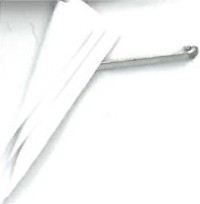 esr•l OfficialDistributo rč. smlouvy Poskytovatele: 123/2008č. smlouvy Uživatele: E 0898útvar rozvoje hlavního města PrahyZakázkový list č. 7Tento Zakázkový list je vystaven v souladu s Rámcovou smlouvou o poskytnutí služeb (č. Poskytovatele: 123/2008, č. Uživatele: E0898) uzavřenou dne 9. 12. 2008 mezi společností ARCDATA PRAHA, s.r.o., sídlem Praha 1, Hybernská 24, PSČ 110 00, na straně jedné a Útvarem rozvoje hlavního města  Prahy, příspěvkovou  organizací, sídlem  Praha  2, Vyšehradská  57, PSČ128   00  (dále jen „Uživatel")  na straně druhé.Tento Zakázkový list spolu s citovanou Rámcovou smlouvou (dále jen „Smlouva") tvoří jediné smluvní ujednání ohledně podmínek poskytnutí Služeb v oblasti informačních technologií  jak níže specifikováno.Specifikace Služeb:Úpravy nástrojů sloužících k zabezpečení požadavků směrnice INSPIRE na vyhledávací služby a Met adata.Na základě dosavadního provozu Geoportálu hlavního města Prahy a každodenního provozu Útvaru rozvoje hlavního města Prahy byly identifikovány nefunkční požadavky nebo požadavky, které jsou realizovány s nižší než maximální možnou efektivitou .Společnost ARCDATA PRAHA, s.r .o., zrealizuje úpravy stávajícího řešení v následujících oblastech:Fázel:Úprava harvestování na Národní geoportál Inspire, tak aby docházelo k harvestingu pouze vybraných záznamů z metakatalogu URM.Instalace upgrade EsriGeoportal Serveru v testovacím prostředí, kde bude funkčnost ověřena proti webovému uživatelskému rozhraní Geoportálu (ProHolding), po odzkoušení instalace na ostré prostředí. Tato instance může být v budoucnu využita  jako fail over.Úprava vkládání tématu prostorových dat nezávisle na klíčových slovech a to formou volby ze seznamu; překlad tématu i klíčových slov během transformace musí být řešen vzájemně nezávisle a nezávisle i na pořadí klíčových slovRozšíření a úpravy profilu pro popis služebARCDATA PRAHA, s. r.o ., Hybernská 24, 110 00 PRAHA 1 IČ: 14889749 , DIČ: CZ14889749ČSOB  Podnikatelské  konto  : 0000666013/0300Zápis u městského soudu v Praze, oddíl C, vložka 668T 224190 511F 224190 567offi ce@arcd ata.czhttp : // ww w.arcdata .czZakázkový list č. 7	útvar rozvoje hl. m. Prahy, p.o.Jeden metadatový záznam pro jeden typ služby (view), který bude mít popsáno víc přístupových bodů (URL), odpovídajících různým rozhraním (Esri map service, WMS, Inspire-View, WMT-S apod.)Řešení klíčových slov, včetně jejich překladů  ve stejné logice  jako u záznamů  k datům.Fáze2:Rozšíření korporátního metadatového profilu datové sady o položky včetně jejich prezentace na Geoportálu MHMP (součinnost ProHolding)a možnost exportu společněs výdejem dat; rozšíření položek nemusí být propagováno směrem k Národnímu geoportálu  o	Atributy (výčet nebo rozsah hodnot)SubtypyAlternativně vnoření domény do metapopisu datové sadyMísto plněníMístem  poskytování Služeb se sjednává  Útvar rozvoje hl. m. Prahy, Vyšehradská  57, 1280  00,Praha 2, nebo vzdáleným přístupem místo pracoviště  zpracovatelečasová náročnost plněníCelkovou dobu realizace odhadujeme na 9 MDLhůta plněníTermíny realizace služby pro jednotlivé fáze: Fáze 1:při zahájení 1.2.2012 a dodržení všech potřebných součinností 14.2.2012 Fáze 2:při zahájení 2.4.2012 a dodržení všech potřebných součinností 16.4.2012Cena Služeb, splatnostCena služby je vypočtena z předpokládaných časových nároků. Fáze 1: SMD á 16 000 Kč bez DPHFáze 2: 4 MD á 16 000 Kč bez DPH Max. celková cena 144 000 Kč bez DPHZdaňovací plnění nastává dnem akceptace předávacího protokolu.ARCDATA  PRAHA, s.r.o.htt p:// www.arcdata.cz2/3-s -Zakázkový list č. 7	útvar rozvoje hl. m. Prah y , p.o.Předávací protokol bude sepsán za každou jednotlivou fázi, s tím že na základě tohoto každého protokolu bude vystavena faktura na dílčí plnění se splatností 21  dní.Součinnost UživateleZajištění přístupu všem pracovníkům společnosti ARCDATA účastným na poskytování Služeb do všech prostor, v nichž budou prováděny činnosti při poskytování Služeb, jakož i do prostor, do kterých je vstup v zájmu plnění závazků dle Smlouvy nutný, a to v nezbytných případech i mimo běžnou pracovní dobu Uživatele, popřípadě i ve dnech pracovního volna a klidu;Zajištění veškerých potřebných informací, dokladů, podkladů a jiných dat, požadovaných společností ARCDATA a nutných pro poskytování Služeb, dále umožnění pořizování kopií dokladů a dat a umožnění užívání telekomunikačních prostředků,  to vše v rozsahu  nezbytném pro realizaci předmětu Smlou vy;Zajištění připravenosti výpočetní techniky k okamžiku zahájení poskytování Služeb .V Praze dne 27. 1. 2012V Praze dne. 2012ARCDATA PRAHA, s. r. o.Podpis: Jméno: útvar rozvoje hlavního města Prahy, příspěvková  organizacePodpis: Funkce: vedoucí oddělení služebFunkce:ARCOATA  PRAHA, s.r.o.http :// www.arcdata .cz3/3